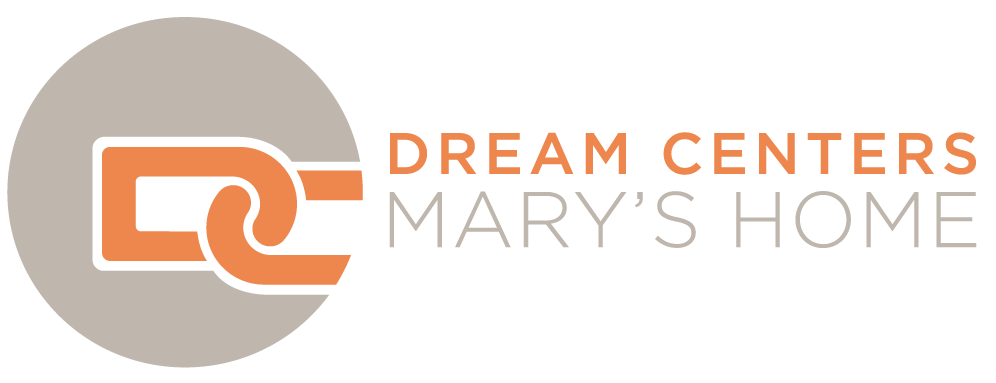 Mary’s Home Volunteer Placement OverviewA potential Mary’s Home volunteer is first invited to attend a Mary’s Home monthly tour. After attending a tour, a potential volunteer completes the on-line application and interviews with the Dream Center Director of Volunteers. Vetted volunteers are referred to the Mary’s Home Volunteer Community Placement Coordinator for a second interview to determine service placement on a specific team and to complete an orientation session. After completing orientation, volunteers meet with their team Volunteer Coordinator and join the team for service.Family Support Volunteer  – Engage in supportive relationships in the Mary’s Home community and serve as a team member in providing family support services, including driving, administration, childcare, and life skills coaching to mothers and children.  Service Times: Monday through Friday, 12:00 - 4:30 and as needed for events and activities on evenings and weekends.Childcare Driving: Openings Monday through Friday, 7am-8am and 3:30pm-4:30 or 5pm. Volunteer may choose mornings or afternoons, 3-5 days per week preferred but not required. This position requires the volunteer to take families to and from various childcare destinations in the community.Mary’s Home Volunteer RequirementsVolunteer has a personal and vibrant relationship with Jesus Christ demonstrated through Godly Christian character and activities in personal life and professional life.Volunteer is aligned with Dream Centers Mary’s Home doctrine of faith, expression of faith, values and principles, philosophies of care, and code of ethics.Volunteer is knowledgeable, experienced, and skilled in area of service or willing to learn from others in the community and undergo additional training as needed.Mary’s Home Volunteer Service CommitmentMinimum of one service session of two to four hours, every two weeks for nine months.Generally available during the week between the hours of 8:00 am and 5:00 pm.Some service roles may occur for special events, one-time workshops, and during weekends.Available for monthly and / or quarterly planning, training and teambuilding venues.